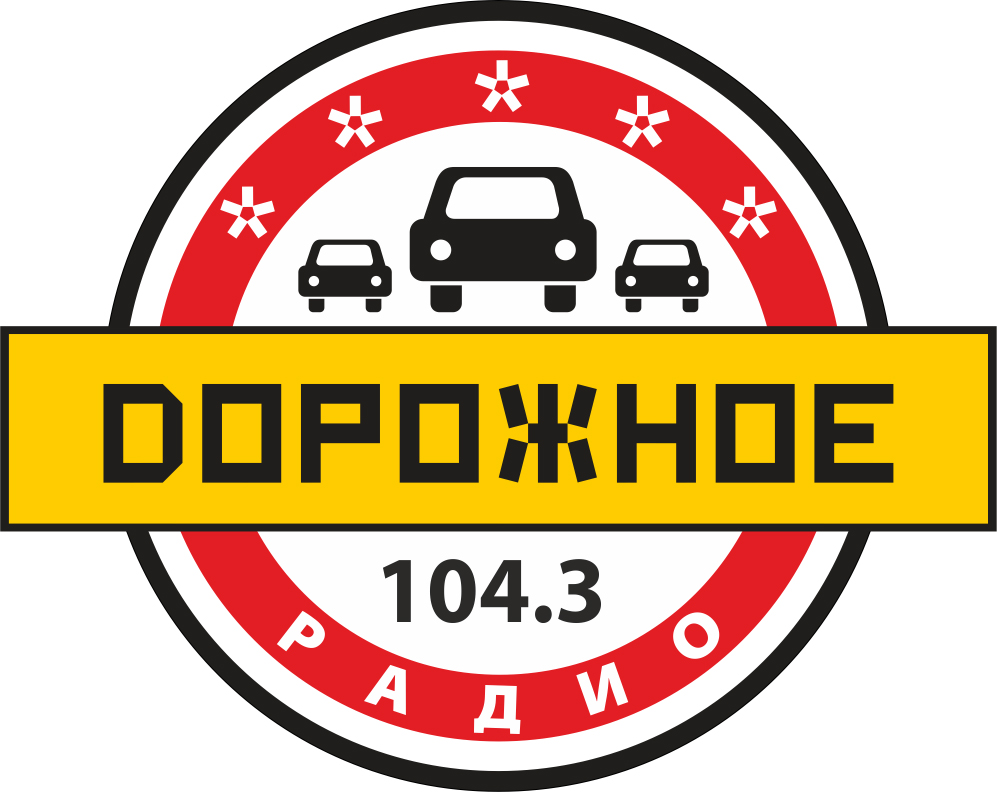 64 упоминания в неделюКоротко и ёмко о самых важных событиях, произошедших в мире, регионе, крае городе. Интересные факты и курьезные случаи. Главные политические события дня. Оперативная и важная информация.Будни: 8:30, 13:30, 18:30Хронометраж: 2 минуты.Время выхода может изменяться: +/–3 минутыСКИДКИ:СЕЗОННЫЕ КОЭФФИЦИЕНТЫ:НОВОСТИ                  18 000 руб / неделяПредложение для спонсораКол-во трансляций в деньКол-во дней в неделюВсего выходов в неделюУпоминание о спонсоре(в начале программы – 5 сек.)3515Рекламный ролик спонсора(в конце программы – до 25 сек.)3515Рекламный ролик спонсора до 25 сек в рекламных блоках по БУДНЯМ- 4 раза в день в промежутках 9:00-10:00, 11:00-12:00, 15:00-16:00, 17:00-18:004520Рекламный ролик спонсора до 25 сек. в рекламном блоке в ВЫХОДНЫЕ – 7 раз в день  в промежутках 9:00-10:00, 11:00-12:00, 13:00-14:00, 14:00-15:00, 15:00-16:00, 17:00-18:00, 19:00-20:007214Стоимость заказа50 000100 000150 000200 000Скидка5%10%15%20%НоябрьДекабрь1,151,2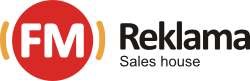 Тел: (4212) 75-06-05   ул. Гамарника 15, офис 16e-mail: radio@fm-radio.prowww.fm-reklama.ru